О внесении изменений в Административный регламент по предоставлению муниципальным казенным учреждением «Благовещенский городской архивный и жилищный центр» муниципальной услуги «Принятие на учет или отказ в принятии на учет граждан в качестве нуждающихся в жилых помещениях, предоставляемых по договорам социального найма», утвержденный постановлением администрации города Благовещенска 
от 16.11.2012 № 5092В целях приведения в соответствие Федеральному закону от 27.07.2010 № 210-ФЗ «Об организации предоставления государственных и муниципальных услуг», Закону Амурской области от 01.09.2005 № 38-ОЗ «О жилищной политике в Амурской области»п о с т а н о в л я ю:Внести в Административный регламент по предоставлению муниципальным казенным учреждением «Благовещенский городской архивный и жилищный центр» муниципальной услуги «Принятие на учет или отказ в принятии на учет граждан в качестве нуждающихся в жилых помещениях, предоставляемых по договорам социального найма», утвержденный постановлением администрации города Благовещенска от 16.11.2012 № 5092 (в редакции постановления администрации города Благовещенска от 22.06.2020 № 1936) (далее – Регламент), следующие изменения:1.1. по тексту Регламента слова «Единый государственный реестр прав на недвижимое имущество и следок с ним» заменить словами «Единый государственный реестр недвижимости» в соответствующих падежах.1.2. В подпункте «в)» пункта 2.12.1 раздела 2 Регламента:1.2.1. во втором абзаце слова «трудовой договор или трудовая книжка» заменить словами «копия трудовой книжки (выписка из трудовой книжки) или сведения о трудовой деятельности на бумажном носителе, заверенные надлежащим образом»;1.2.2. во втором абзаце после слова «заявителя» дополнить словами «и членов его семьи»;1.2.3. в четвертом абзаце слова «и лицами, снятыми с регистрационного учета, но сохранившими право пользования жилыми помещениями» исключить;1.2.4. в шестом абзаце слова «учреждения здравоохранения» заменить словами «медицинской организации».1.3. Четвертый абзац подпункта «г)» пункта 2.12.1 раздела 2 Регламента изложить в новой редакции:«- документы о кадастровой стоимости жилого помещения, дачи, садового домика в садоводческих товариществах, гаража и иных строений, помещений и сооружений, находящихся в собственности у заявителя и членов его семьи, выдаваемые органом, осуществляющим государственный кадастровый учет;».2. Настоящее постановление подлежит опубликованию в газете «Благовещенск» и размещению в официальном сетевом издании npa.admblag.ru.3. Контроль за исполнением настоящего постановления возложить на заместителя мэра города Благовещенска Хопатько В.А. Мэр города Благовещенска                                                               О.Г. Имамеев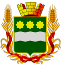 Администрация города БлаговещенскаАмурской областиПОСТАНОВЛЕНИЕАдминистрация города БлаговещенскаАмурской областиПОСТАНОВЛЕНИЕ__________№ __________г. Благовещенскг. Благовещенск